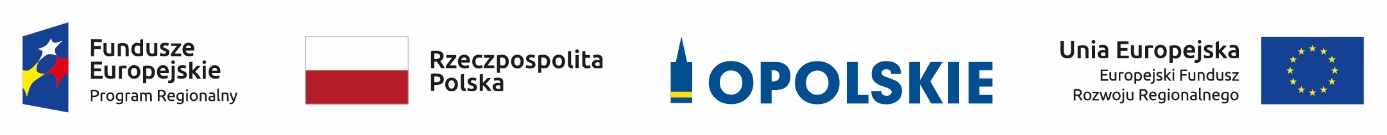 Lista projektów złożonych w ramach konkursowej procedury wyboru projektów dla poddziałania 3.2.1 Efektywność energetyczna w budynkach publicznych dla Subregionu Północnego RPO WO 2014-2020 zakwalifikowanych do rozstrzygnięcia konkursu.     Źródło: opracowanie własne na podstawie danych z Systemu SYZYF RPOWO 2014-2020.Lp.Nr wnioskuNazwa wnioskodawcyTytuł projektu1.RPOP.03.02.01-16-0003/19Kościół Zielonoświątkowy, Zbór w WołczynieTermomodernizacja budynku starego kina Syrena w Wołczynie - Centrum Kulturalno-Społeczne2.RPOP.03.02.01-16-0004/19Gmina WilkówModernizacja energetyczna budynku Publicznego Przedszkola w Idzikowicach3.RPOP.03.02.01-16-0005/19Gmina DomaszowiceTermomodernizacja budynku urzędu gminy 
i OPS w Domaszowicach4.RPOP.03.02.01-16-0006/19Gmina OlesnoTermomodernizacja budynku Publicznej Szkoły Podstawowej w Borkach Wielkich5.RPOP.03.02.01-16-0007/19Gmina RadłówTermomodernizacja budynku wielofunkcyjnego z siedzibą GOPS i GOK w Radłowie6.RPOP.03.02.01-16-0009/19Powiat NamysłowskiTermomodernizacja budynku Powiatowego Urzędu Pracy w Namysłowie7.RPOP.03.02.01-16-0010/19Gmina NamysłówTermomodernizacja Ośrodka Pomocy Społecznej w Namysłowie8.RPOP.03.02.01-16-0013/19Stowarzyszenie Przyjaciół Szkół KatolickichTermomodernizacja budynku Publicznej Szkoły Podstawowej Stowarzyszenia Przyjaciół Szkół Katolickich im. Powstańców Śląskich w Dębniku9.RPOP.03.02.01-16-0015/19Gmina KluczborkTermomodernizacja budynków oświatowych Gminy Kluczbork (Publiczna Szkoła Podstawowa Nr 2) i Powiatu Kluczborskiego (Zespół Szkół Ponadgimnazjalnych Nr 2 Centrum Kształcenia Ustawicznego - od 01.09.2019 r. Zespół Szkół Nr 2 Centrum Kształcenia Ustawicznego)